/ INFORMATIKA /  VII.A, VII.B               PowerPoint	MS PowerPoint  – Prezentácia Spustite PowerPoint, a to buď ikonou na ploche , alebo cez ponuku Štart - Všetky programy - Microsoft Office – PowerPoint.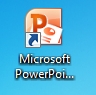 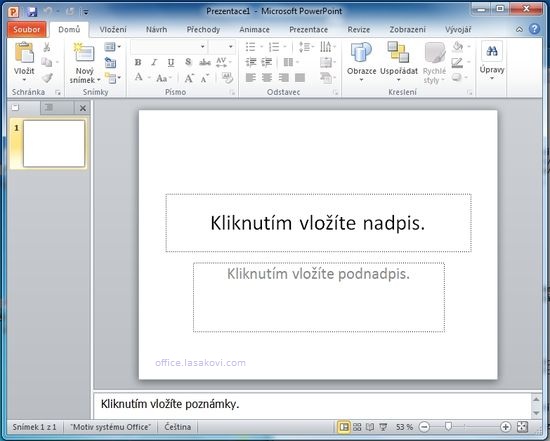 Po spustení bude zobrazená prázdna prezentácia s úvodnou snímkou. Vytvorte prezentáciu životopisu. Zobrazenú snímku vyplňte konkrétnymi údajmi. Vyplnenie textu "životopis" sa vykoná kliknutím na text "Kliknutím vložíte nadpis" . Klik spôsobí, že daný text zmizne a zobrazí sa kurzor. Môžete začať písať, napríklad text "Životopis". Máte? Pokračujete klikom na text "Kliknutím vložíte podnadpis" . Vyplníte Vaše meno. Ďalej môžete pripísať adresu, telefón, tituly, jednoducho čo uznáte za vhodné.Vloženie ďalšej novej snímkyNa karte Domov kliknite na Nový snímok a vyberiete, ktorý typ z pred pripravených motívov sa vám bude hodiť najviac. Pre ukážkový príklad vyberte Nadpis a obsah. .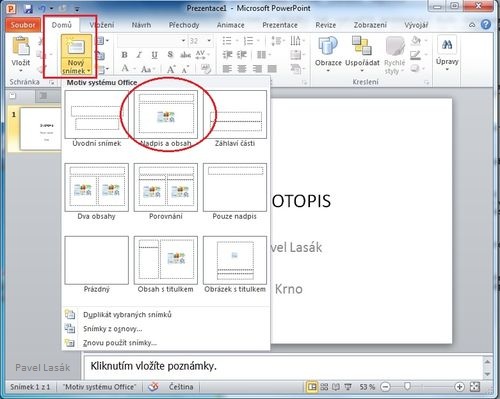 Zvolením motívu Nadpis a obsah sa zobrazí nasledujúce snímka.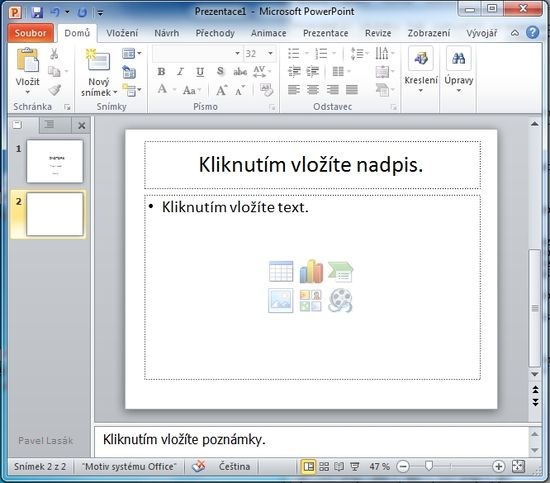 Vloženie obrázkuObrázok vložíte jednoducho klikom na obrázok (ikona obrázka).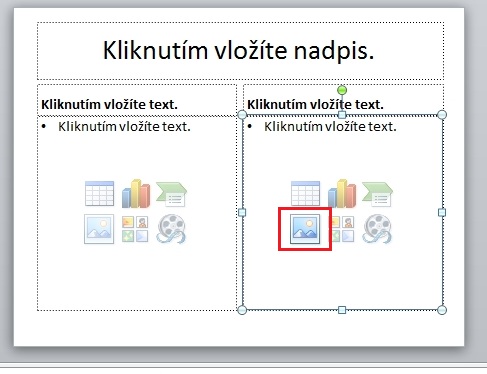 Zobrazí sa okno Vložiť obrázok . Výber vhodného obrázku vykonáte z vášho disku. Označte vhodný obrázok a stlačte Vložiť (výberom obrázka sa tlačidlo Otvoriť zmení na Vložiť ).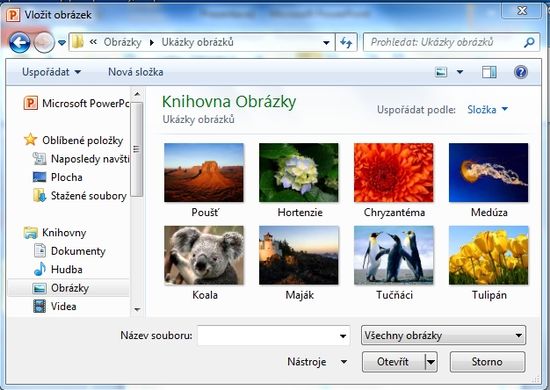 Vloženie klipartu. Klikneme na klipart.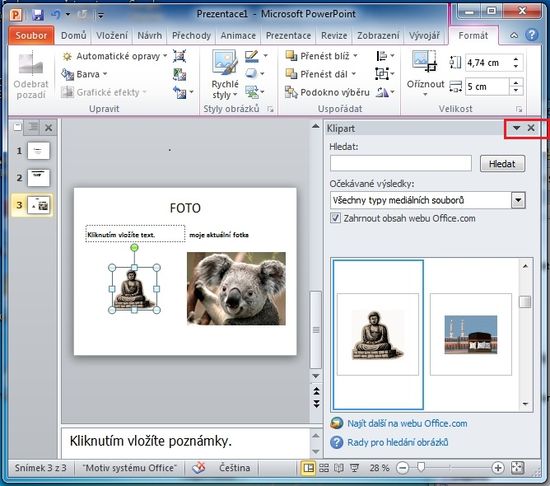 Zmena pozadia a motívu snímky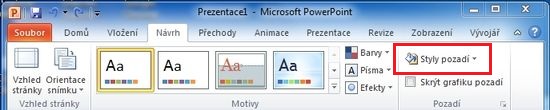 Prejdete na kartu Návrh . V sekcii Pozadie vyberiete ikonu Štýly pozadia , kde môžete zmeniť požadovanú farbu pozadia takto.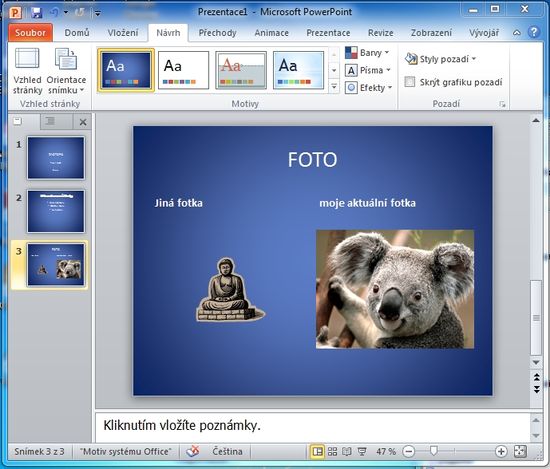 Zmena témyZmenu motívu vykonáte na karte Návrh v sekcii Motívy .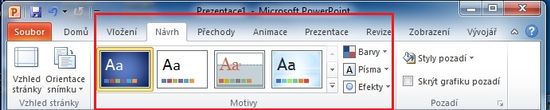 Zvolením vhodného motívu zmeníte zábery napríklad takto.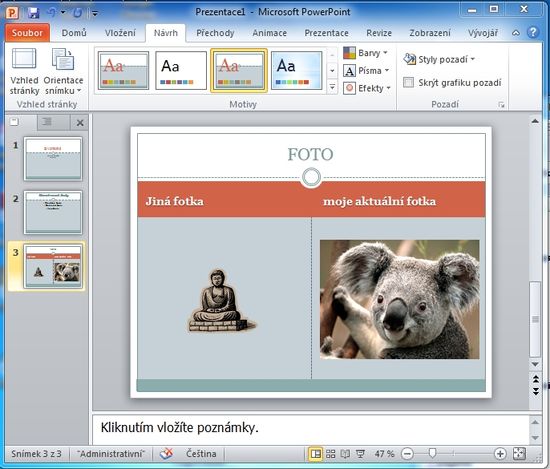 Práca snímkyPre zmazanie snímky v osnove pravým klikom myšou vyberiete požadovanú snímku až z ponúkaných položiek vyberiete Odstrániť snímku a máte vybraté.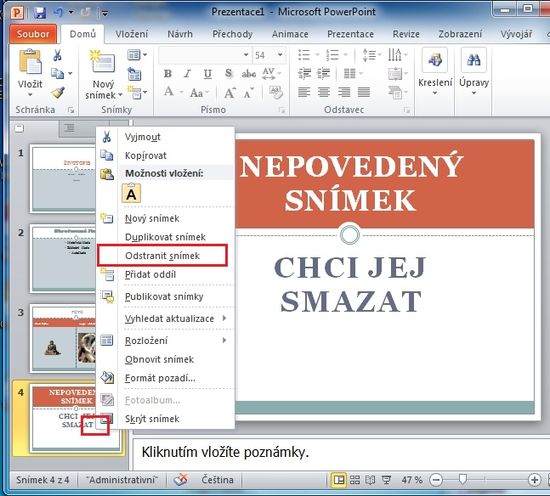 Spustenie a kontrola prezentáciePrvá  možnosťPresuňte sa na prvú snímku v osnove a kliknite na tlačidlo spustenia prezentácie.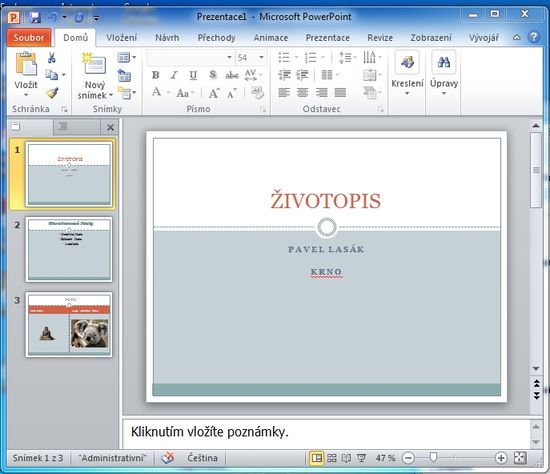 Druhá možnosťKlávesovou skratkou F5 .Tretia možnosť V karte Prezentácia zo sekcie Spustiť prezentáciu vyberiete Od Začiatku .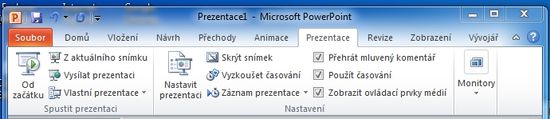 Uloženie prezentácieSpracovanú prezentáciu uložíte na karte Súbor - menu Uložiť ako .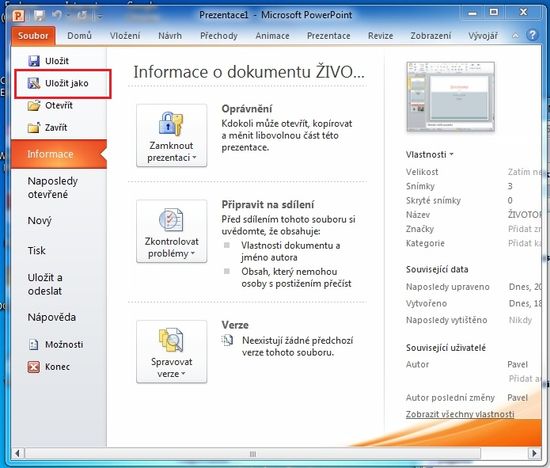 Prezentáciu uložíte pod zvoleným názvom. Ďalej máte na výber niekoľko možností prípon. Buď necháte štandardné, čo ponúka PowerPoint Uložiť ako typ "Prezentácia programu PowerPoint", alebo vyberiete Uložiť ako typ "prezentácia programu PowerPoint" ( toto sa zobrazí po kliknutí na roletku, nájdete uprostred zoznamu ). Výhodou druhého typu uloženia prezentácie je, že sa vaša prezentácia spustí jediným klikom na súbor a vy môžete začať prezentovať (tj. Nebudete musieť po spustení PowerPointu kliknúť na ikonu spustenie prezentácie.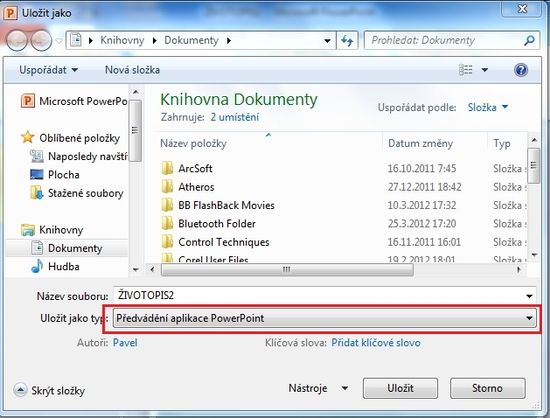 Teraz môžete vašu prezentáciu poslať emailom, alebo skopírovať na USB disk a preniesť, kam potrebujete.Pracovný list:		                                                                                     7. ročníkÚloha č.1Test z PowerpointuOtázka č.1: Ktorá klávesová skratka vloží nový snímok? a) Ctrl+M
 b) Ctrl+O
 c) Ctrl+SOtázka č.2: Akú má MS PowerPoint správnu koncovku? a) xls
 b) xxl
 c) ppt
 d) docOtázka č.3: Čo znamená animácia - animovať? a) pridať špeciálne vizuálne alebo zvukové efekty len do textu
 b) pridať špeciálne vizuálne alebo zvukové efekty do textu alebo k objektu
 c) pridať špeciálne vizuálne alebo zvukové efekty len k objektuOtázka č.4: Čo je to snímka? a) samostatne zobraziteľná časť prezentácie
 b) prezentácia rôznej veľkosti, tvaru objektov
 c) samostatne nezobraziteľná časť prezentácieOtázka č.5: Akým tlačidlom spustíte prezentáciu? a) F5
 b) C5
 c) Enter
 d) ShiftOtázka č.6: Čo je Powerpoint? a) program na vytvorenie databázy
 b) program na vytvorenie prezentácií
 c) program na vytvorenie postupnostiOtázka č.7: Ktorý obrázok predstavuje odkaz na Powerpoint?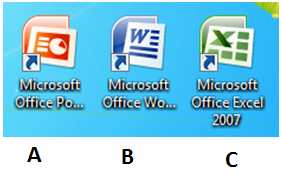  a) obrázok A
 b) obrázok B
 c) obrázok CÚloha č.2Vytvorte novú a pútavú prezentáciu v programe Microsoft PowerPoint  na ľubovoľnú tému.1. Prezentácia má obsahovať 5 snímok.2. Na prvej - úvodnej snímke (nadpis, záhlavie) uveďte: názov práce, meno.3. Prezentáciu pomenujte svojim priezviskom a menom a uložte.4. Hotovú prezentáciu môžete poslať elektronicky e-mailom. Odpovede zasielajte na nalevanko@centrum.sk do 11.02.2021